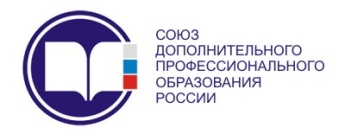 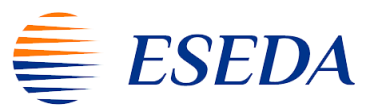 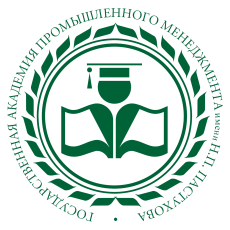 Уважаемые коллеги!ФГАОУ ДПО «Государственная академия промышленного менеджмента имени                  Н.П. Пастухова» при поддержке Министерства науки и высшего образования Российской Федерации и с участием НП «Союз руководителей учреждений и подразделений дополнительного профессионального образования и работодателей» и Европейского института профессионального образования и обучения взрослых – Ассоциации ESEDA 18-21 мая 2022 года в г. Ярославльпроводит 
юбилейные XX Пастуховские чтения «Цифровая трансформация – новые возможности для непрерывного профессионального развития и повышения качества жизни»Темы конференции: Национальные проекты, государственные программы и социальные инициативы: ключевые аспекты реализации Национальных проектов в 2022 г.; Федеральный проект «Профессионалитет» как инструмент подготовки квалифицированных кадров для оперативной технологизации отраслей экономики; опыт реализации Национальной Социальной Инициативы в регионах. Непрерывное   профессиональное   развитие   человека.   Стратегическое   видение   ДПО 
21 века: мировые тенденции в развитии профессионального образования и обучения; проблемы и опыт признания качества профессионального образования и независимой оценки компетенций/квалификаций; как построить цивилизованный рынок профессионального образования и победить недобросовестную конкуренцию? О роли государства в управлении качеством образования.Цифровая трансформация профессионального образования: опыт цифровизации образовательных организаций и реализации ими стратегий цифровой трансформации; качество управления удаленной работой – возможности и ограничения инструментов управления; практики эффективного управления удаленной работой.Проблемы и возможности развития смешанного (комбинированного) обучения в высшем, среднем профессиональном и дополнительном профессиональном образовании: особенности разработки и реализации образовательных программ при смешанных формах обучения; цифровая грамотность педагогических работников и готовность их к активному использованию цифровых инструментов; формирование цифрового следа обучающегося и перспективы его использования для признания образования; проблемы продвижения онлайн-курсов на свободном рынке образовательных услуг.Мониторинг профессионального развития работников: инструменты для осуществления мониторинга системы образования в части ДПО; проблемы и инструментарий оценки профессионального развития работников; лучшие отраслевые практики управления профессиональным развитием персонала.Образовательная деятельность по дополнительным профессиональным программам в условиях «регуляторной гильотины»: снижение количества проверок контрольно-надзорных органов через управление рисками; построение системы управления внутриорганизационными рисками; подходы к регламентации процессов цифровой трансформации образовательных организаций и построение системы цифровой коммуникации.Оценка профессиональных рисков в системе управления охраной труда в организации: нормативные акты, регулирующие оценку рисков; особенности проверок при риск-ориентированном подходе; практика использования менеджмента рисков в системе управления охраной труда.Выездной круглый стол в городе Рыбинске с презентацией Системы цифровой трансформации ФГБОУ ВО «Рыбинский государственный авиационный технический университет имени П.А. Соловьева» (РГАТУ). В конференции примут участие представители органов власти, всероссийских и международных общественных объединений и профессиональных ассоциаций, ведущие международные и российские эксперты в области качества и развития образования. Для участников будут организованы: пленарное заседание, круглые столы, дискуссионные панели и мастер-классы. Для очных участников конференции будет организована экскурсионная программа.Мы приглашаем принять участие в XX Пастуховских чтениях:представителей высшего, среднего профессионального и дополнительного профессионального образования; руководителей и специалистов реального сектора экономики, заинтересованных 
в профессиональном развитии персонала;общественные объединения и профессиональные ассоциации; организации, осуществляющие деятельность в сфере оценки и признания качества образования; органы государственной и муниципальной власти; участников международных и российских проектов в области развития ДПО и бизнес-образования.Оргкомитет до 20 марта 2022 г. принимает от потенциальных участников предложения по включению дополнительных тем в программу конференции.Заявки на участие в конференции принимаются до 16 мая 2022 года. Форма заявки приведена в Приложении 1.Материалы докладов, прошедшие рецензирование, будут опубликованы в журнале «Дополнительное профессиональное образование в стране и мире» с размещением в Научной электронной библиотеке (РИНЦ).С условиями участия в конференции можно ознакомиться на сайте Академии Пастухова по адресу: www.gapm.ru или на сайте Союза ДПО по адресу: www.dpo-edu.ru.Заявки на участие в конференции можно направлять по электронной почте konference@gapm.ru или оставить на сайте Академии Пастухова.Участие в мероприятиях конференции бесплатное.Телефоны для справок: (4852) 370-328, 303-583Контактное лицо – Ковалева Лариса Эдуардовна +7 980 654 7203Помощь с бронированием гостиниц – Афонина Любовь Николаевна (4852) 370-378, 370-379Список рекомендуемых гостиниц в Приложении 2.Приложение 1Заявка на участиев Пастуховских чтениях – 2022Ф.И.О. (полностью):	Страна, город:	Наименование организации:		Должность:	Ученая степень, ученое звание:	Контактная информация об участнике (телефон, факс, e-mail):		Предложение дополнительных тем для обсуждения на конференции:						Планируете ли Вы выступить с докладом (нужное подчеркнуть)?	Да	НетЕсли «да», то укажите тему доклада:		Форма участия в Пастуховских чтениях – 2022При очном участии просим подтвердить свой приезд 
не позднее чем за 10 дней до начала конференции.Наши координаты:150040 г. Ярославль, ул. Республиканская, д.42/24телефон +7 485237 03 28, +7 980 6547203e-mail: konference@gapm.ru, www.gapm.ruПриложение 2Гостиницы,
рекомендуемые для размещения участников конференцииЦены на номера могут меняться. Забронировать гостиницу можно напрямую или через сайт https://101hotels.com/– очное участие в мероприятиях конференции– дистанционное участие в конференции. E-mail: _____________________________(обязательно указать электронный адрес для подключения)Наименование гостиницыЦенаАдресТелефонГостевой дом Академии Пастуховаот 1800 р/сут.
(завтрак вкл.)ул. Республиканская, д. 42/24https://www.gapm.ru/?page_id=58 +7 4852 370379,
+7 4852 370378Яротель центрот 2290 р/сут.
(завтрак не вкл.)ул. Свердлова, д.16https://yarhotels.com/ +7 4852 303585+7 4852 729005 +7 910 8219864Волжская жемчужинаот 2400 р/сут.
(завтрак вкл.)Волжская наб., д. 2бhttps://riverhotel-vp.ru/ +7 4852 731273Ibis «Ярославль Центр»от 3650 р/сут.(завтрак не вкл.)Первомайский переулок, 2Аhttps://all.accor.com/hotel/7259/index.ru.shtml+74852592900Баккараот 2800 р/сут.(завтрак вкл.)ул. Кооперативная, д. 9http://baccara-hotel.ru/ +7 4852 744999+7 4852 721249Модернот 2900 р/сут.
(завтрак не вкл)ул. Пушкина, д. 5https://hotelmodern.ru/ +74852 607404Параднаяот 3700 р/сут.
(завтрак вкл.)пл. Челюскинцев, д.14http://paradehotel.ru/ +7 4852 919101Бутик отель 
Музыка и времяот 3000 р/сут.
(завтрак не вкл.)Волжская набережная, д. 33бhttps://отель.музыкаивремя.рф/ +7 4852 727212Алеша Попович дворот 2500 р/сут.
(завтрак не вкл.)ул. Революционная, д. 14http://ap-dvor.ru/+7 4852 640103Ринг-премьер Отельот 5000 р/сут
(завтрак вкл.)ул. Свободы, д. 55http://ringhotel.ru/ +7 4852 581158Иоанн Васильевичот 5000 р/сут(завтрак вкл.)ул. Революционная, д. 34https://ivyar.ru/+7 4852 670760Бутик-отель «Княгиня Ухтомская»от 3600 р/сут(завтрак не вкл.)ул. Кедрова, д. 7https://uhtomskoy-hotel.ru/+74852 620099Мини-гостиница «Кассель»от 1800 р/сут(завтрак не вкл.)ул. Советская, д. 26/10http://kassel-dom.ru/+7 4852 32 02 70 